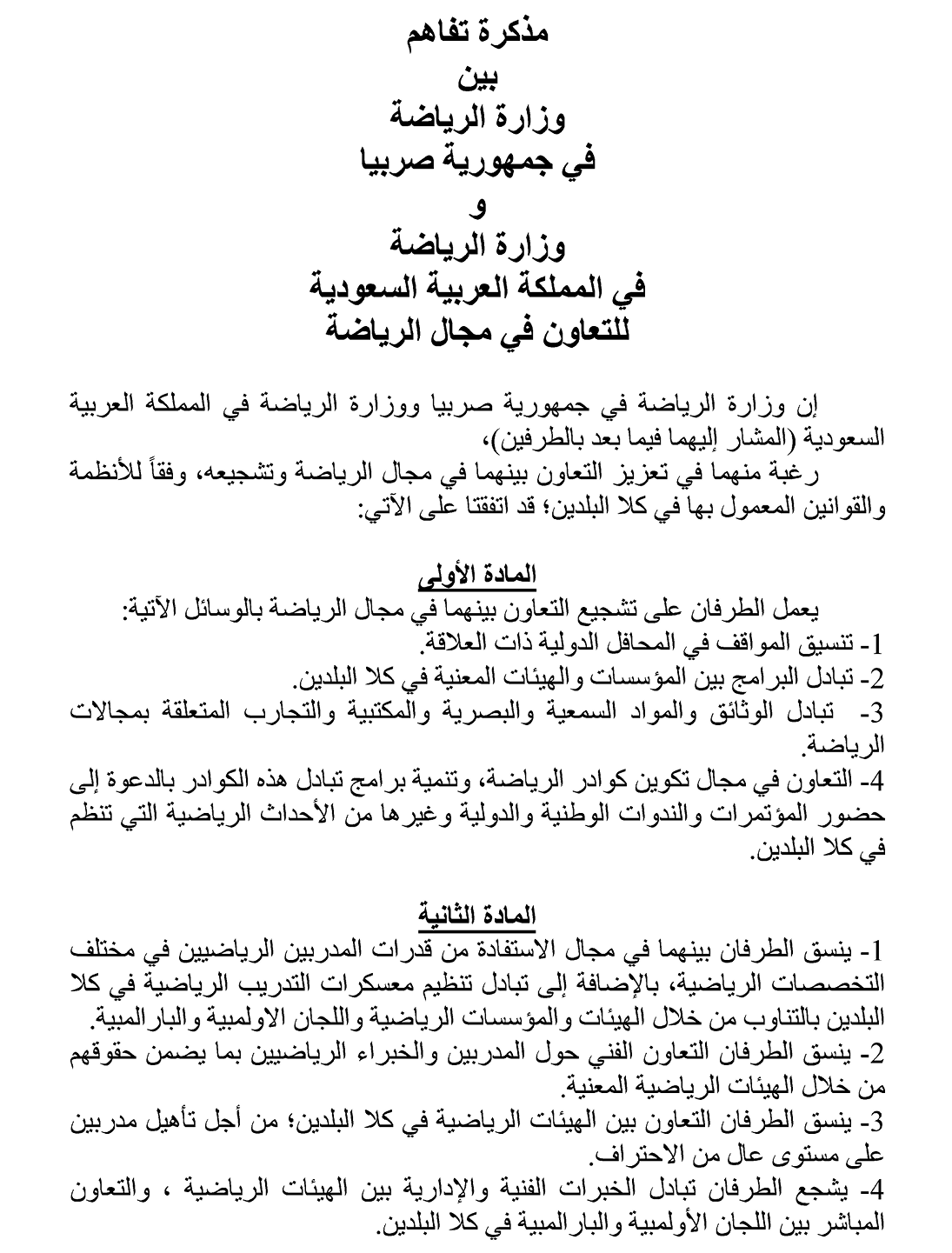 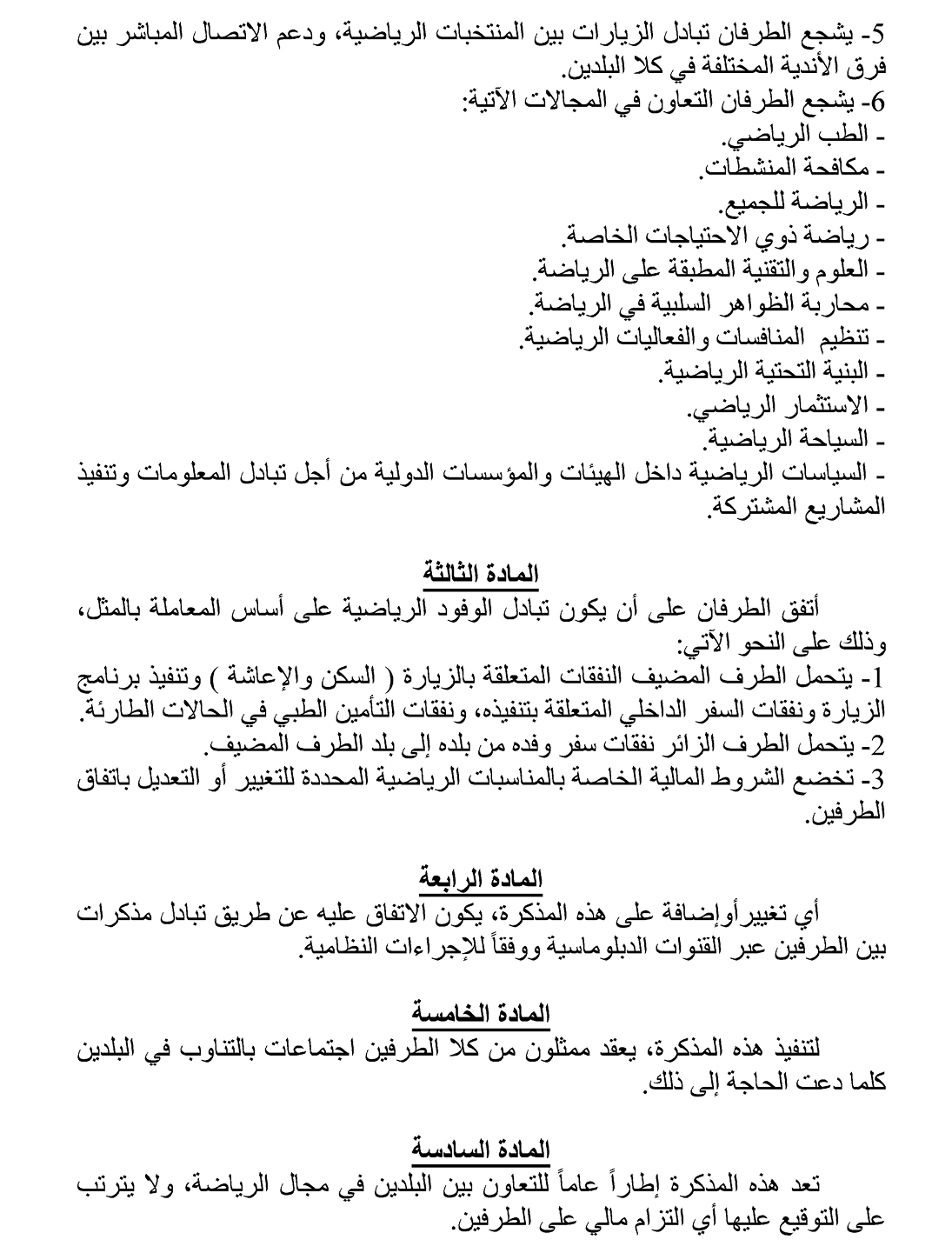 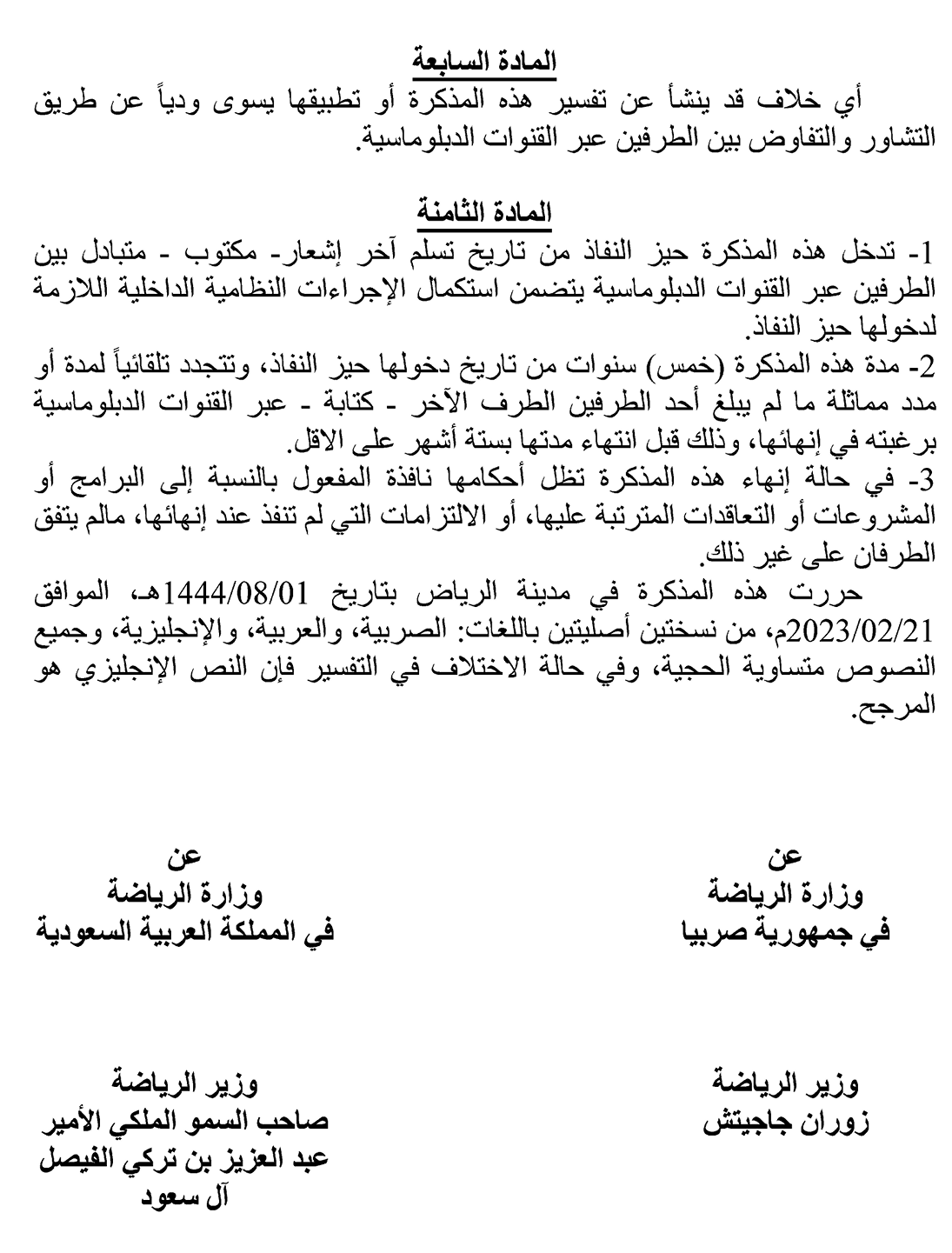 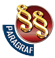 МЕМОРАНДУМ О РАЗУМЕВАЊУ ИЗМЕЂУ МИНИСТАРСТВА СПОРТА РЕПУБЛИКЕ СРБИЈЕ И МИНИСТАРСТВА СПОРТА КРАЉЕВИНЕ САУДИЈСКЕ АРАБИЈЕ О САРАДЊИ У ОБЛАСТИ СПОРТА("Сл. гласник РС - Међународни уговори", бр. 7/2023)